Me, Myself & Die GDD-LiteVersion HistoryOverviewMM&D is an isometric level-based puzzle game with an Egyptian theme.The player must orchestrate their death in specific locations, then use the resulting corpse-blocks as steps and bounce-pads to reach each level’s exit.Camera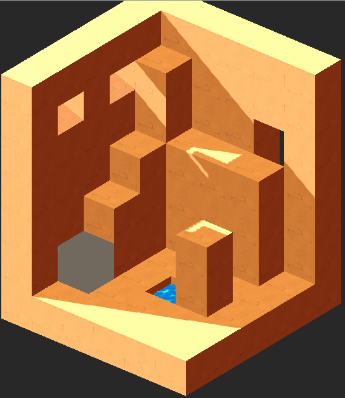 Isometric, Fixed, DiagonalMounted slightly off the diagonal to prevent complete obstruction of hidden areasAngle currently 30, 230, 0Perfect diagonal would be 225, not 230Level TransitionsCurrent level rotates away clockwise on Y to bring in new levelLighting remains fixed relative to sceneLoop	Move -> Die -> Respawn, leaving corpse-block at site of death	Move -> climb onto / bounce off corpse-block -> Reach exit -> Next levelCore MechanicsCorpse-BlocksEach time the player dies, they leave a corpse-block at that location. Respawning at the start of that level, the player can then use these corpse-blocks:as StairsPlayer can climb onto corpse-blocks as they would any 1-high blockUseful as stairs to access areas that are 2-highas Bounce-PadsIf player falls onto a corpse-block from any height, they bounceBounce moves player 2 upwards & 1 forwards in the direction of travelHazards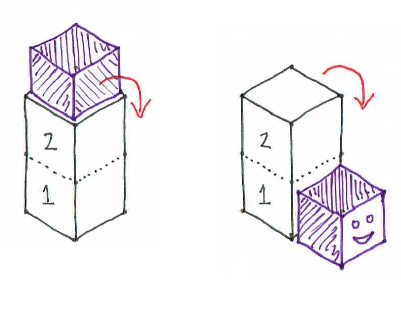 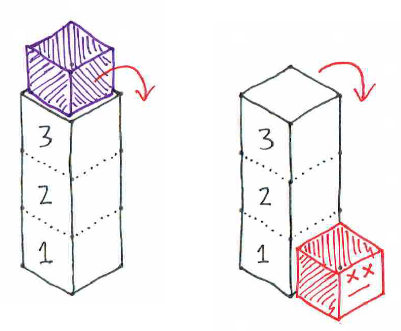 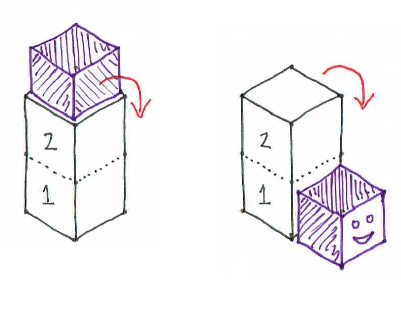 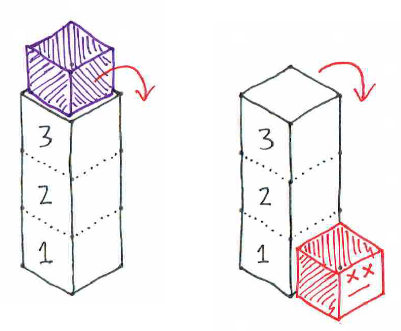 The player can use these hazards to orchestrate their death.	Falling (essential)Falling from height 3+ onto a surface kills the playerStatic Hazard (essential)Occupies a ground-tileEntering the tile kills the playerWater (high importance)Occupies a ground-tileFunctions as a static hazard, but leaves no corpse-blockExisting corpses still incrementCan be used by the player to ‘reset’ the levelLaser (essential)Beam from an emitter embedded in any wall, ceiling, or pillar (N-high block)Beam covers a line of tiles until it collides with a wall, push-block, or corpseTiles beyond the point of collision are not covered by the laser, even if they were previouslyEntering any beam tile kills the playerNon-hazardsThese objects may appear in levels, but do not directly harm the player.	Fan (high importance)Set into a wall or pillarShunts the player, corpse-blocks, and push-blocks along a line until they hit somethingPiston (low importance)Set into a wall, floor, or pillarExtends across a set number of tilesShunts the player, corpse-blocks, and push-blocks that enter these tiles	Push-Block (moderate importance)May be moved around by the playerIf the player moves from an adjacent space towards the push-block, the push-block is shunted ahead of the playerIf the push-block is prevented from moving by another object in its path, the player will climb on top of it insteadLevel DesignArea5x5 to 7x7 gridLevel height either always 6, or always N+1Technical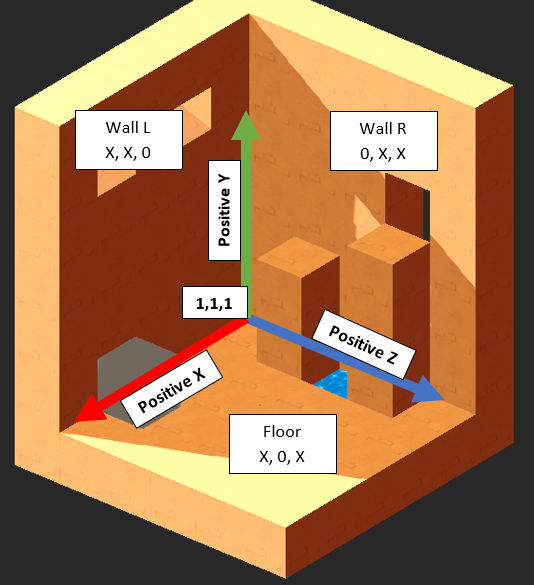 ControlsMovementTap in screen quadrants or swipe in any directionPlayer moves into empty spaceIf target space is occupied by a 1-high object, player climbs on top of itIf target space is occupied by a 2-high object or higher, movement in this direction is not possibleThemeSee Art Bible for actual detail.Egyptian Sandstone	Terrain		Sandstone blocks	Player		Alien cube	Fan		Portal-style beam?	Static		Fire	Water		Water-pit	Laser		Laser-crystal, possibly emanating from scarab housing?VersionDateChanges0.11 JulyInitial notes0.25 JulyFleshed out, initial draft complete0.310 JulyClarifications on laser locationHazards & non-hazards listed by importanceRemoved alternate theme concepts0.420 JulyAdded Unity object placement specificationsmove to tech doc later?Added Camera sectionAdded Level Design section